DENTAL INJURIES AND THE ROLE OF MOUTH GUARDSIn young athletes, most of the dental injuries occur in contact and collision sports.  The use of a well-fitting mouth guard can prevent virtually all of them. Below are the most common.Avulsions: These occur when the entire tooth, including the root, is knocked out. 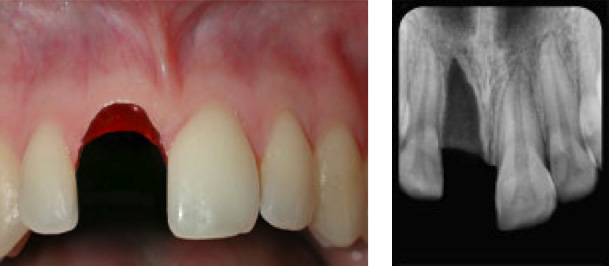 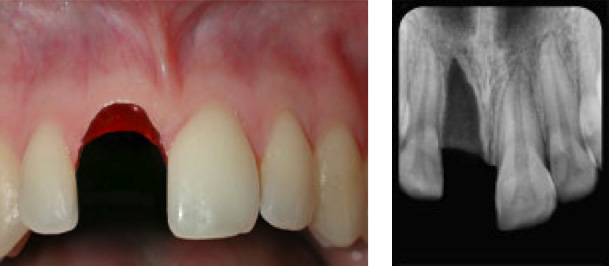 Use the following guidelines to help with a tooth avulsion:Handle the tooth by the crown, not the rootDo not brush, sterilize, or scrub the toothIf tooth is dirty, gently rinse with waterIf possible, place tooth back in socket and have the athlete gently bite down on a towelImmediately transport the athlete and tooth to a dentist.Luxations: These occurs when the tooth is still in the socket but in the wrong position. There are three types of luxation’s: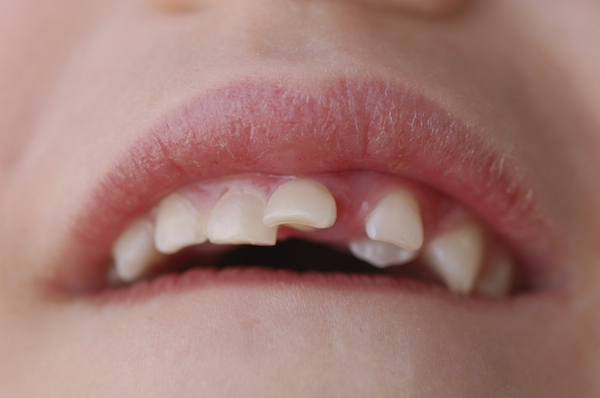 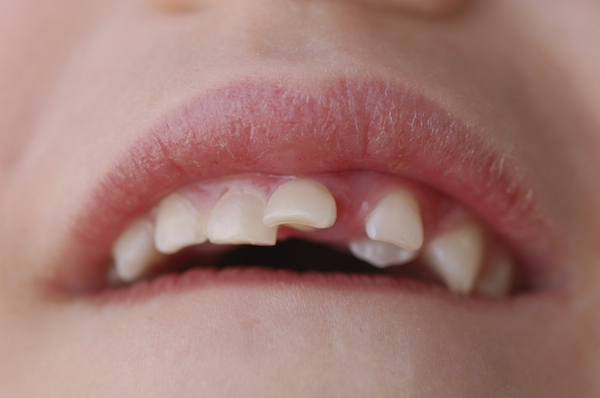 Extruded Tooth: Tooth will appear to be longer than thesurrounding teeth. The tooth will need to be repositioned into the socket using firm finger pressure. This is best done by trained dental/medical personnel.Lateral Displacement: Tooth appears to be pushed back or forward. No treatment should be provided at the scene of the injury because the tooth is locked in bone. Transport immediatelyto a dentist.Intruded Tooth:  Tooth will appear to be pushed into the gums and have a shorter appearance. No treatment should be provided at the scene of the injury because the tooth is locked in bone. Transport immediately to a dentist.Fractures: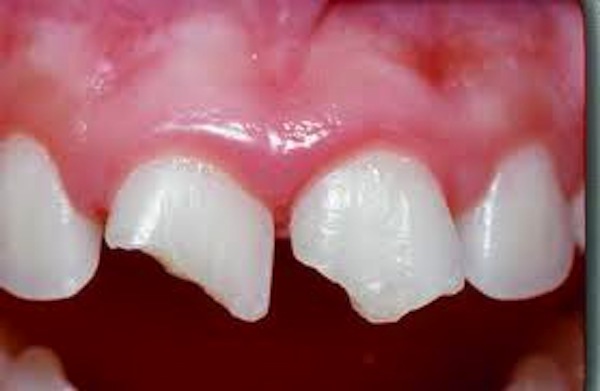 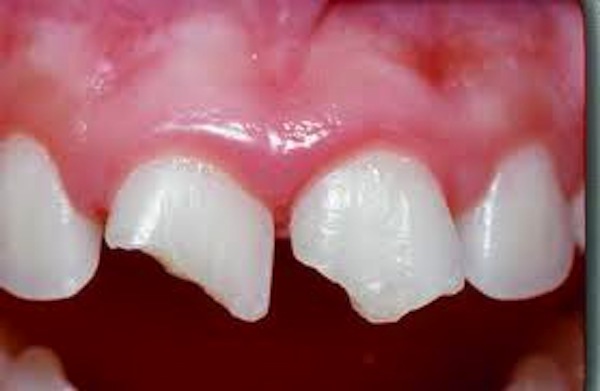 A fracture causes  damage to the tooth itself and it will appear either chipped or broken. Use the following guidelines after a tooth fracture:If the tooth is in pieces, save the broken portion and bring 	it to the dental office in water or milk.The nerve of the tooth may be exposed causing pain from cold, heat, and air passage. The athlete may complete the game or activity but will require dental treatment within 24 hours for definitive care. The sooner you see a dentist the better.The Role of Mouth Guards Dental injuries can occur without the use of a mouth guard. Mouth guards help protect your teeth and mouth from injuries that can occur while playing sports. Dental injuries such as chipped or broken teeth, fractured crowns or bridgework, lip and cheek injuries, root damage to the teeth, and fractured jaws, can all be prevented by simply wearing a mouth guard.RecommendationsIdentify an oral health care specialist with additional training in sports dentistry for direct referralEnsure health care professionals providing sideline coverage carry a dental trauma packPerform a concussion evaluation when orofacial exams are neededEducate health care professionals, athletes, parents, and coaches on the importance of mouth guardsUnderstanding the concept of broad dental injury categoriesEncourage athletes to wear mouth guards when participating in sports with an increased risk of orofacial injuriesRoutinely inspect mouth guards for proper fit and durability or effectivenessInstruct athletes to sanitize their mouth guards regularly For more information visit:American Dental Association www.ada.com National Athletic Trainers Association www.NATA.orgAcademy of General Detistry www.agd.orgAs an added resource, the staff at Children’s Sports Medicine is available to diagnose and treat sports-related injuries for youth and adolescent athletes. To make an appointment, call 402-955-PLAY (7529).TypeReady-made or StockMouth-formed “boil-and-bite”Custom-madeProsLeast expensiveReadily available at sporting goods storesBetter fit than Stock mouth guardsMore protection than stock mouth guardsFairly consumer-friendlyTailored to the demands of the athlete and sportMost comfortable fitProvide best protectionConsLimited sizesOnly held in place by biting downLeast amount of protectionCan interfere with breathing and speechTend to be bulky and uncomfortableDifficult to fit around bracesLimited protectionMost expensiveExamples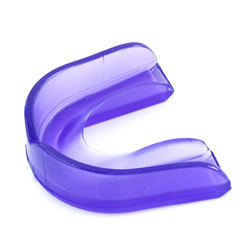 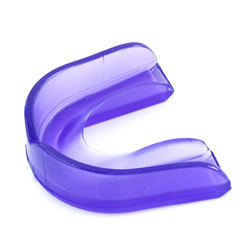 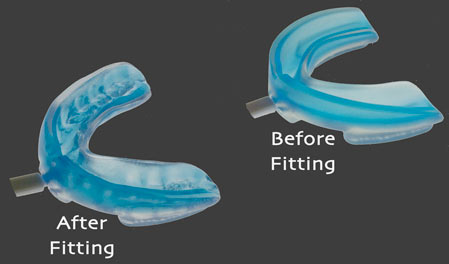 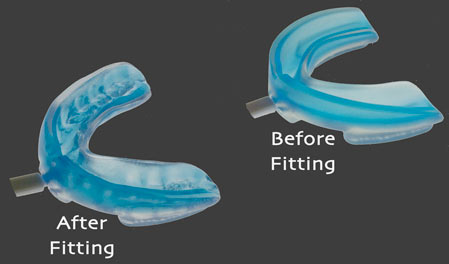 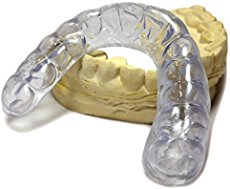 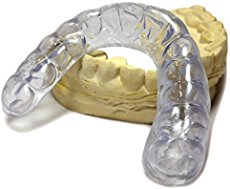 